SMLOUVAO DODÁVKÁCH KANCELÁŘSKÉHO NÁBYTKU A SOUVISEJÍCÍHO VYBAVENÍ (dále jen „Smlouva“)č. smlouvy zadavatele: SML/101/2023č. smlouvy uchazeče: 1/2023uzavřená na základě zadávacího řízení veřejné zakázky malého rozsahu (VZMR) v souladu s § 6 a 131 zákona č. 134/2016 Sb., o zadávání veřejných zakázek (dále jen jako „ZZVZ“) ve smyslu § 1746 odst. 2 občanského zákoníku (dále jen OZ), mezi smluvními stranami:Objednatel:	Město Kroměříž		se sídlem:	Velké náměstí 115/1, 767 01 KroměřížZastoupený: 	Mgr. Tomáš Opatrný, starosta městaVe věcech technických:                                  (dále jen „objednatel“)a   Dodavatel:	B-Credit s.r.o.se sídlem: Jarošovská 1278/II, 377 01 Jindřichův Hradeczapsaný u KS v Českých Budějovicích, oddíl C, vložka 3409zastoupený: Martinem Beranem, jednatelem společnostiIČ:	60066091DIČ:     CZ60066091Zástupce ve věcech smluvních: Martin BeranMobil  xxx,  e-mail: xxxZástupce ve věcech technických: Martin BeranMobil  xxx,  e-mail: xxxBankovní spojení: ČSOB a.s., č.ú.: 712308433/0300(dále jen „dodavatel“)(společně též jako „smluvní strany“)PREAMBULETato Smlouva je uzavírána na základě výsledků zadávacího  řízení na veřejnou zakázku s názvem „Dodávky kancelářského nábytku a souvisejícího vybavení“, ve kterém byla nabídka Dodavatele vybrána jako nejvhodnější.Dodavatel tímto prohlašuje, že bude výlučným vlastníkem kancelářského nábytku a souvisejícího vybavení, tj. movitých věcí (dále též jako „zboží“ nebo „kancelářský nábytek“), které bude nabízet a které bude specifikováno v dílčích objednávkách kupujícího a dále prohlašuje, že mu nejsou známy žádné okolnosti, které by prodeji zboží bránily.Tato Smlouva specifikuje podmínky a postup při zadávání dílčích veřejných zakázek na pořízení opakujících se dodávek.I.PŘEDMĚT SMLOUVYPředmětem této Smlouvy jsou dodávky kancelářského nábytku a souvisejícího vybavení (dále jen „zboží“). Specifikace požadovaného zboží je přílohou č. 1 této Smlouvy a je její nedílnou součástí. Objednatel požaduje rektifikaci ke všem skříním včetně těch, které jsou součástí kuchyňských linek, pevné uchycení polic (možnost variabilního umístění) a možnost uzamykání všech skříní v kanceláři na jeden klíč.Požadavky na technické parametry a užitné vlastnosti zboží jsou uvedeny v příloze č. 2. Technické parametry zboží jsou stanoveny jako limitní. To znamená, že je-li požadována min. nebo max. hodnota technického parametru, je prodávající povinen dodat zboží se shodnou nebo lepší hodnotou požadovaného parametru.Dodavatel se zavazuje, že zboží bude vždy nové, nepoužité a originální.Veškeré dodávky budou realizovány podle skutečných potřeb Objednatele formou objednávek Objednatele k poskytnutí plnění. Objednatel je oprávněn vyzvat Dodavatele k poskytnutí plnění v souladu s touto Smlouvou. Objednatel není povinen takovou výzvu učinit. Na základě objednávek může být poptán i  kancelářský  nábytek v příloze č. 1 neuvedený. Objednatel může vyzvat Dodavatele k poskytnutí plnění v souladu s touto Smlouvou až do výše finančního objemu 1.000.000,- Kč bez DPH za dobu účinnosti této Smlouvy. Objednatel se zavazuje zboží řádně dodané v požadovaném množství, druhu, jakosti a termínu převzít a zaplatit za něj kupní cenu v souladu s touto Smlouvou. II.ZPŮSOB OBJEDNÁVÁNÍ DÍLČÍCH PLNĚNÍDílčí požadavky formou objednávek podle aktuálních potřeb Objednatele obdrží dodavatel jedním z následujících způsobů:písemně poštou na adresu Dodavatele, v tomto případě se za datum  doručení  objednávky považuje den  dodání   objednávky poštou k rukám dodavatele,e-mailem na e-mailovou adresu  Dodavatele - xxx,prostřednictvím e-shopu Dodavatele, pokud je zřízen -  doplní  uchazečDodavatel je povinen obdržení každé objednávky potvrdit na e-mail kontaktní osoby Objednatele. Potvrzení objednávky k poskytnutí plnění budou ze strany Dodavatele podávány Objednateli na e-mailovou adresu  xxx.  V jednotlivých objednávkách bude specifikován termín a místo dodání. Objednávky budou dále obsahovat zejména identifikaci Smluvních stran a specifikaci požadovaného zboží.Dodavatel je povinen objednávku potvrdit nejpozději ve lhůtě 3 (slovy: tří) pracovních dnů od jejího obdržení. Potvrzení objednávky musí obsahovat minimálně identifikaci Objednatele a Dodavatele a identifikaci výzvy k poskytnutí plnění (objednávky), která je potvrzována.Dílčí smlouva je uzavřena okamžikem, kdy Objednatel obdrží potvrzení objednávky od Dodavatele.Práva a povinnosti Smluvních stran při plnění dílčích veřejných zakázek výslovně neupravené v dílčí smlouvě se řídí touto Smlouvou.Objednatel může objednávat postupem podle tohoto článku až do výše předpokládaného finančního objemu podle čl. I. odst. 6 této Smlouvy. Minimální výše každé objednávky bude 5.000,- Kč (slovy: pět tisíc korun českých).III.DOBA A MÍSTO PLNĚNÍ, DODACÍ PODMÍNKYDodavatel je povinen dodat Objednateli požadované zboží do 10 (slovy: deseti) pracovních dní ode dne potvrzení objednávky, nebude-li dohodnuto jinak. K dodání zboží dojde dnem jeho protokolárního převzetí, tj. dnem podpisu dodacího listu Objednatelem, a to osobou oprávněnou vystavovat objednávky. Každá dodávka zboží bude vybavena dodacím listem, který bude potvrzen oběma Smluvními stranami při předání a převzetí zboží a bude sloužit jako protokol o předání zboží. Na dodacím listu musí být uvedeny:identifikační údaje Dodavatele a Objednatele,číslo dodacího listu a datum vystavení,číslo objednávky,číslo pozice/poř. číslo z objednávky,číslo zakázky (pokud je na objednávce uvedena),kód materiálu (pokud je v objednávce uveden),počet dodávaných kusů a měrná jednotka,název položky pro jednoznačnou identifikaci.Místem dodání zboží jsou budovy objednatele sloužící pro potřeby Městského úřadu Kroměříž na adrese: Tř. 1. Máje 3191, Kroměříž, případně Velké nám. 115, Kroměříž, Velké nám. 33, Kroměříž, 1. máje 533, Kroměříž, Husovo nám. 534, Kroměříž, Riegrovo nám. 149, Kroměříž.Termín a místo dodání zboží je možné změnit jen na základě předchozího souhlasu obou Smluvních stran.Přepravu zboží do místa dodání zabezpečuje Dodavatel na vlastní náklady a na vlastní nebezpečí. Dodání zboží je možné doručit osobně nebo jinou obdobnou službou na kontaktní adresu zadavatele: Město Kroměříž, Tř. 1. Máje 3191, 767 01 Kroměříž, případně Město Kroměříž, Velké nám. 115/1, 767 01 Kroměříž, Město Kroměříž, Velké nám. 33, 767 01 Kroměříž, Město Kroměříž, Husovo nám. 534, 767 01 Kroměříž a dále Město Kroměříž, Riegrovo nám. 149, 767 01 Kroměříž. Osobně je možné zboží dodávat zejména v pracovní dny v pracovní době městského úřadu (Městský úřad - Město Kroměříž (mesto-kromeriz.cz) neurčí-li Objednatel jinak.Dodavatel oznámí Objednateli termín expedice zboží na emailovou adresu Objednatele xxx, a to nejméně 2 (slovy: dva) pracovní dny před datem dodání zboží Objednateli. V oznámení uvede den a hodinu, kdy zboží bude dodáno na sjednané místo dodání. V případě, že Dodavatel použije smluvního přepravce, zašle Objednateli zároveň i číslo náložného listu, které umožňuje sledovat stav dodávky.Dodavatel se zavazuje, že veškeré zboží, které je předmětem plnění na základě této Smlouvy, resp. dílčích smluv, opatří pro přepravu způsobem, který je obvyklý pro tento druh zboží v obchodním styku. Každá dodávaná zásilka bude řádně označena s uvedením zboží, výrobce a údajem o jeho objemu a hmotnosti.IV.CENA ZA PLNĚNÍDodavatel se zavazuje poskytovat dodávky zboží po dobu účinnosti této Smlouvy Objednateli za ceny uvedené v příloze č. 1 této Smlouvy (dále jen „kupní cena“). Kupní cena za jednotlivé zboží zahrnuje rovněž veškeré související náklady Dodavatele, zejména náklady na balné a dopravu zboží do místa plnění včetně montáže, rektifikace a opatření jednotlivých skříní zámky. Tato kupní cena je cenou konečnou, nejvýše přípustnou a nemůže být zvýšena bez předchozího písemného souhlasu Objednatele.Ke kupní ceně se připočte DPH podle právního předpisu platného v době plnění.Smluvní strany se dohodly, že cena předmětu smlouvy může být navýšena maximálně jednou ročně o procento odpovídající roční míře inflace vyjádřené přírůstkem průměrného ročního indexu spotřebitelských cen za uplynulý kalendářní rok vyhlašovanou Českým statistickým úřadem. Základem pro výpočet hodnoty navýšení bude výše ceny předmětu dle této smlouvy ke dni 31. 12. předchozího kalendářního roku. Smluvní strany se dohodly, že pro tuto změnu ceny předmětu smlouvy nebude vyžadováno uzavření dodatku k této smlouvě. Změna bude uskutečněna na základě písemného oznámení poskytovatele zaslaného na doručovací adresu objednatele uvedenou v záhlaví této smlouvy. Navýšení ceny je účinné od 1. dne kalendářního měsíce následujícího po doručení písemného oznámení poskytovatele dle předchozí věty.V.PLATEBNÍ PODMÍNKYObjednatel nebude poskytovat Dodavateli jakékoli zálohy na kupní cenu.Právo vystavit daňový doklad (fakturu) za příslušnou dodávku zboží vzniká Dodavateli v den uskutečnění příslušné dodávky, tj. dnem podpisu dodacího listu oprávněnou osobou Objednatele.  Datem uskutečnění zdanitelného plnění je den protokolárního předání a převzetí zboží, tj. den, kdy Objednatel podepsal dodací list.Faktura musí obsahovat všechny náležitosti řádného daňového dokladu dle příslušných právních předpisů a této Smlouvy. Součástí faktury je kopie potvrzeného dodacího listu uskutečněné dodávky.Faktura musí obsahovat kromě náležitostí daňového a účetního dokladu, také zejména:číslo příslušné objednávky,číslo příslušného dodacího listu,číslo zakázky (pokud je na objednávce uvedena),kód materiálu (pokud je v objednávce uveden),počet fakturovaných kusů a měrná jednotka,jednotková cena,celkem cena za položku,celkem cena za fakturu,název položky pro jednoznačnou identifikaci,Ke každé objednávce je prodávající povinen vystavit samostatnou fakturu.Splatnost faktury řádně vystavené Dodavatelem je 21 (slovy: dvacetjedna) kalendářních dnů ode dne jejího doručení Objednateli, spolu se všemi požadovanými dokumenty. Faktura musí být doručena na adresu sídla Objednatele spolu s  oběma Smluvními stranami potvrzeným dodacím listem. Zaplacením se pro účely této Smlouvy rozumí den odepsání příslušné částky z účtu Objednatele. V případě, že jakákoli faktura vystavená Dodavatelem nebude obsahovat potřebné náležitosti nebo bude obsahovat nesprávné či neúplné údaje, je Objednatel oprávněn fakturu vrátit Dodavateli s uvedením důvodu vrácení, aniž se dostane do prodlení s placením. Nová lhůta splatnosti počíná běžet ode dne doručení řádně opravené či doplněné faktury Objednateli.V případě, že Objednatel fakturu vrátí, přestože byla vystavena řádně a obsahuje předepsané náležitosti, lhůta splatnosti se nepřerušuje a pokud Objednatel fakturu nezaplatí v původní lhůtě splatnosti, je v prodlení.VI.ZÁRUČNÍ PODMÍNKY, ODPOVĚDNOST ZA VADYZboží musí být prosto všech faktických a právních vad. Zboží má vady, jestliže nebylo dodáno v souladu s touto Smlouvou.Dodavatel poskytuje Objednateli záruku za jakost zboží na dobu 24 (slovy: dvacetičtyř) měsíců ode dne převzetí zboží bez jakýchkoliv vad (dále jen „záruční doba“). Dodavatel zároveň zaručuje, že u zboží výrobcem stanovená expirační doba neuplyne v záruční době dodavatele. V opačném případě se jedná o podstatné porušení dle čl. VI. odst. 7 této Smlouvy. Zárukou za jakost zboží přejímá Dodavatel závazek, že dodané zboží nebude mít vady, tedy po celou záruční dobu bude způsobilé pro použití pro obvyklý účel, a že si zachová obvyklé vlastnosti a nebude mít právní vady. Dodavatel odpovídá za jakoukoliv vadu, jež vznikne v době trvání záruky.Objednatel je povinen oznámit každou vadu Dodavateli nejpozději do 30 (slovy: třiceti) kalendářních dnů od jejího zjištění. Záruční doba neběží po dobu, po kterou Objednatel nemůže užívat zboží pro jeho vady, za které odpovídá Dodavatel. Vada je uplatněna včas, je-li oznámení o této vadě odesláno Dodavateli nejpozději v poslední den záruční doby. Připadne-li konec záruční doby na sobotu, neděli nebo svátek, je vada včas uplatněna, je-li oznámení o vadě odesláno Dodavateli nejblíže následující pracovní den.Dodavatel prohlašuje, že veškeré zboží dodané na základě této Smlouvy nemá žádné právní vady, zejména že:je oprávněn převést bez dalšího vlastnické právo ke zboží na Objednatele,zboží není zatíženo zástavami, předkupními či jinými právy třetích osob,Objednatel je oprávněn toto zboží užívat a prodávat dále třetím osobám bez jakéhokoliv územního omezení.V případě, že zboží nebude odpovídat přesné specifikaci dle dílčí smlouvy, považuje se toto za podstatné porušení této Smlouvy s tím, že Objednatel má právo:od příslušné dílčí smlouvy odstoupit,požadovat odstranění vad dodáním náhradního (nového či chybějícího) zboží za zboží vadné, nebopožadovat přiměřenou slevu z kupní ceny.V případě nepodstatného porušení této smlouvy má Objednatel právo:požadovat odstranění vad dodáním náhradního (nového či chybějícího) zboží za zboží vadné, nebopožadovat přiměřenou slevu z kupní ceny.Volba mezi nároky uvedenými v odst. 7. nebo odst. 8. tohoto článku náleží výhradně Objednateli.Dodavatel je povinen Objednatele bezodkladně informovat o možných nevhodných a nebezpečných vlivech, které mohou způsobit výskyt vady.Dodavatel je povinen odstranit vady dodáním náhradního (nového či chybějícího) zboží ve lhůtě 10 (slovy: deseti) pracovních dnů od uplatnění tohoto nároku. Nedodá-li Dodavatel náhradní zboží za zboží vadné v této lhůtě nebo oznámí-li Dodavatel před uplynutím této lhůty Objednateli, že náhradní zboží nedodá, je Objednatel oprávněn odstoupit od dílčí smlouvy nebo požadovat přiměřenou slevu z kupní ceny.Objednatel není do doby odstranění všech vad zboží povinen uhradit Dodavateli cenu vadného zboží, která ještě nebyla Dodavateli uhrazena.Uplatněním práv Objednatele z vadného plnění není dotčen nárok Objednatele na náhradu způsobené újmy.Záruka se nevztahuje na odstranění vad a poškození, které zavinil kupující nesprávnou obsluhou a údržbou zboží.Veškeré činnosti nutné či související s reklamací vad činí Dodavatel sám na své náklady v součinnosti s Objednatelem v jeho pracovní době tak, aby svými činnostmi neohrozil nebo neomezil činnost Objednatele.Dodavatel se zavazuje poskytovat servisní práce za účelem odstranění vad a poškození předmětného zboží, na které se nevztahuje poskytnutá záruka.Dodavatelem účtovaná cena náhradních dílů použitých při odstranění vad a poškození zboží, na které se nevztahuje poskytnutá záruka, nemůže být vyšší, než určuje doporučený ceník výrobce těchto náhradních dílů. Není přípustné použití alternativních náhradních dílů namísto originálních náhradních dílů bez předchozího souhlasu kupujícího.Dodavatel může provedením servisních prací a služeb s nimi spojených pověřit jinou osobu. Při provádění těchto činností jinou osobou má prodávající odpovědnost, jako by je prováděl sám.VII.PŘECHOD VLASTNICTVÍ a nebezpečí škody na zbožíVlastnické právo ke zboží dodanému na základě této Smlouvy přechází na Objednatele okamžikem převzetí zboží, tj. okamžikem podpisu protokolu o předání zboží (dodacího listu) Objednatelem. Tímto okamžikem taktéž přechází na Objednatele nebezpečí škody na zboží. VIII.SANKCEV případě prodlení Dodavatele s  dodávkou zboží v termínu dle dílčí smlouvy je Dodavatel povinen uhradit Objednateli smluvní pokutu ve výši 0,1 % z  kupní ceny zboží nebo jeho části (bez DPH), s jehož řádným dodáním je Dodavatel v prodlení, minimálně však 200,- Kč (jedno sto korun českých), a to za každý započatý den prodlení.V případě prodlení Dodavatele s odstraněním vad zboží je Objednatel oprávněn požadovat smluvní pokutu ve výši 500,- Kč (slovy: pět set korun českých) za každý započatý den prodlení.Pokud Dodavatel nepotvrdí písemně objednávku ve lhůtě 5 (slovy: pět) pracovních dnů od jejího obdržení dle článku II. odst. 4 této smlouvy, je Dodavatel v prodlení. V takovém případě vzniká Objednateli vůči Dodavateli nárok na zaplacení smluvní pokuty ve výši 1.000,- Kč za každý započatý den prodlení se splněním povinnosti potvrdit objednávku.Zaplacení smluvní pokuty nezbavuje Dodavatele povinnosti splnit závazky přijaté touto Smlouvou a příslušnou dílčí smlouvou.Uplatněním smluvní pokuty (úroku z prodlení) není nijak dotčeno právo na náhradu vzniklé újmy v celém jejím rozsahu.Smluvní pokuta (úrok z prodlení) je splatná ve lhůtě 30 (slovy: třiceti) kalendářních dní ode dne doručení vyúčtování smluvní pokuty (úroku z prodlení) povinné straně.IX.TRVÁNÍ SMLOUVYTato Smlouva nabývá platnosti dnem podpisu oprávněnými zástupci obou Smluvních stran a účinnosti dnem jeho uveřejnění v registru smluv dle zákona č. 340/2015 Sb., o zvláštních podmínkách účinnosti některých smluv, uveřejňování těchto smluv a o registru smluv (zákon o registru smluv), ve znění pozdějších předpisů.Tato Smlouva se uzavírá na dobu určitou, a to na dobu 2 (slovy: dvou) let ode dne nabytí její účinnosti, nebo do vyčerpání celkové ceny plnění ve výši 1.000.000,- Kč bez DPH sjednané v čl. I. odst. 6 této Smlouvy podle toho, která skutečnost nastane dříve.Tato Smlouva zanikáuplynutím doby, na kterou byla sjednána nebo vyčerpáním celkové ceny plnění ve výši 1.000.000,- Kč bez DPH;písemnou dohodou Smluvních stran;odstoupením od Smlouvy za podmínek uvedených v této smlouvě v případě porušení smlouvy druhou Smluvní stranou podstatným způsobem;výpovědí této Smlouvy jednou ze Smluvních stran bez udání důvodu s výpovědní lhůtou  3 měsíce.Smluvní strany se dohodly, že ve smyslu § 2002 odst. 1 zákona č. 89/2012 Sb., občanský zákoník (dále také jen „občanský zákoník“) pokládají za podstatné porušení Smlouvy zejména tyto případy:opakované, minimálně druhé, prodlení Dodavatele, s potvrzením objednávky po dobu delší než 3 (slovy: tři) pracovní dny,nedodržení technické specifikace dodaného zboží dle přílohy č. 1 této Smlouvy,opakované, minimálně druhé, prodlení Dodavatele, s dodáním zboží dle dílčí smlouvy po dobu delší než 7 (slovy: sedm) pracovních dnů,prodlení Objednatele s úhradou řádného daňového dokladu vystaveného na základě dílčí smlouvy po dobu delší než 20 (slovy: dvacet) pracovních dnů, kdy Objednatel tuto fakturu neuhradí ani v dodatečné lhůtě v trvání nejméně 15 (slovy: patnáct) kalendářních dnů stanovené mu písemně Dodavatelem.V ostatních případech a v pochybnostech se má za to, že porušení Smlouvy není podstatné.Každá ze Smluvních stran má dále možnost odstoupit od této Smlouvy, je-li druhá ze Smluvních stran v likvidaci nebo vůči jejímu majetku probíhá insolvenční řízení, v němž bylo vydáno rozhodnutí o úpadku, nebo byl insolvenční návrh zamítnut proto, že majetek nepostačuje k úhradě nákladů insolvenčního řízení, nebo byl konkurs zrušen proto, že majetek byl zcela nepostačující, nebo byla zavedena nucená správa podle zvláštních právních předpisů.Účinky odstoupení od Smlouvy nastávají dnem doručení písemného oznámení o odstoupení druhé Smluvní straně, právo na náhradu újmy, případně nárok na smluvní pokutu či úrok z prodlení strany odstupující nejsou odstoupením dotčeny.XIV.ZÁVĚREČNÁ USTANOVENÍTuto Smlouvu lze měnit nebo doplňovat pouze písemnými dodatky takto označovanými, číslovanými vzestupnou řadou a po dohodě obou Smluvních stran. V případě změn údajů uvedených v záhlaví této Smlouvy, s výjimkou bankovního spojení, není nutnost uzavírat písemný dodatek. Smluvní strana, které se bude změna těchto údajů týkat, je pak povinna na takovou změnu písemně (postačí i emailem) upozornit druhou Smluvní stranu, v opačném případě není změna těchto údajů vůči druhé Smluvní straně účinná.Smluvní strany tímto prohlašují, že neexistuje žádné ústní ujednání, smlouva či řízení některé Smluvní strany, které by nepříznivě ovlivnilo výkon jakýchkoliv práv a povinností dle této Smlouvy. Zároveň potvrzují svým podpisem, že veškerá ujištění a dokumenty dle této Smlouvy jsou pravdivé, platné a právně vymahatelné.Dodavatel se zavazuje bez zbytečného odkladu oznámit Objednateli svou insolvenci či hrozbu jejího vzniku. Dodavatel převzal na sebe nebezpečí změny okolností po uzavření této smlouvy, a proto mu nepřísluší domáhat se práv uvedených v ustanovení § 1765 občanského zákoníku.S odkazem na zákon č. 340/2015 Sb., o zvláštních podmínkách účinnosti některých smluv, uveřejňování těchto smluv a o registru smluv (zákon o registru smluv), v platném znění, se smluvní strany dohodly, že tuto smlouvu uveřejní v registru smluv za podmínek stanovených uvedeným zákonem Objednatel.  Smluvní strany prohlašují, že skutečnosti uvedené v této smlouvě nepovažují za obchodní tajemství ve smyslu ust. § 504 občanského zákoníku a udělují svolení k jejich užití a zveřejnění bez ustanovení jakýchkoliv dalších podmínek. Dodavatel podpisem této smlouvy uděluje objednateli výslovný souhlas k uvedení údajů o uhrazených daňových dokladech zhotovitele ze strany objednatele na webových stránkách objednatele, a to ve formě uvedení názvu dodavatele, jeho IČ, výše uhrazené částky a účelu platby.Všechny spory vznikající z této smlouvy a v souvislosti s ní budou rozhodovány s konečnou platností u obecného soudu místně příslušného podle sídla objednatele.Tato smlouva je vyhotovena ve 4 stejnopisech s platností originálu, kdy každá ze smluvních stran obdrží 2 vyhotovení.Smluvní strany prohlašují, že si Smlouvu přečetly, souhlasí s jejím obsahem, že tato smlouva byla sepsána určitě, srozumitelně, na základě jejich pravé, svobodné a vážné vůle, bez nátlaku na některou ze stran. Na důkaz toho připojují své podpisy.Uzavření této smlouvy bylo schváleno Radou města Kroměříže na 9. schůzi dne 24. 02. 2023, usnesením číslo RMK/23/9/262.Nedílnou součástí této smlouvy jsou následující přílohy: Příloha č. 1	- Podrobný  rozpis cenyPříloha č. 2	- Seznam  poptávaného nábytku včetně ilustrací a rozměrůV Jindřichově Hradci, dne 3.3.2023			V Kroměříži, dne 8. 3. 2023Dodavatel: 						Objednatel: …………………..                  	        			………………………        Martin Beran	                                                   		Mgr. Tomáš Opatrný		jednatel společnosti 					starosta města     SEZNAM POPTÁVANÉHO NÁBYTKU VČETNĚ ILUSTRACÍ A ROZMĚRŮ (š x v x h)(dekor buk/olše/třešeň, úchytky USN/UCO)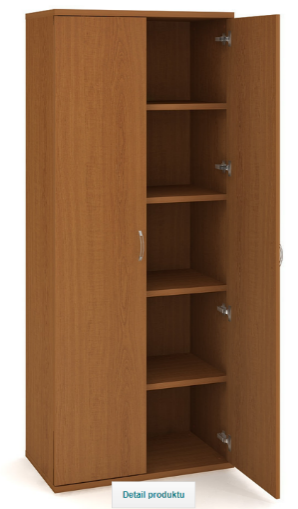 Alternativně lze nahradit položkou stejných (rozměrově, materiálem, kvalitou i designem srovnatelnou) nebo lepších parametrů. 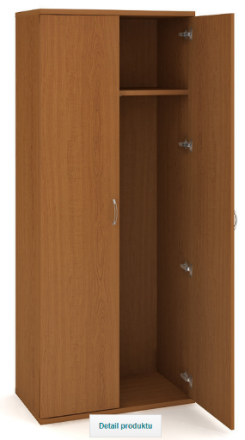 Alternativně lze nahradit položkou stejných (rozměrově, materiálem, kvalitou i designem srovnatelnou) nebo lepších parametrů. 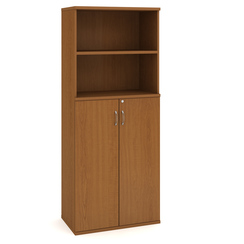 Alternativně lze nahradit položkou stejných (rozměrově, materiálem, kvalitou i designem srovnatelnou) nebo lepších parametrů. 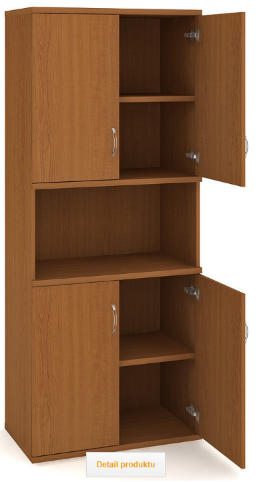 Alternativně lze nahradit položkou stejných (rozměrově, materiálem, kvalitou i designem srovnatelnou) nebo lepších parametrů. 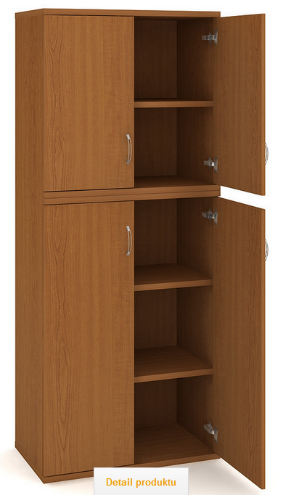 Alternativně lze nahradit položkou stejných (rozměrově, materiálem, kvalitou i designem srovnatelnou) nebo lepších parametrů. 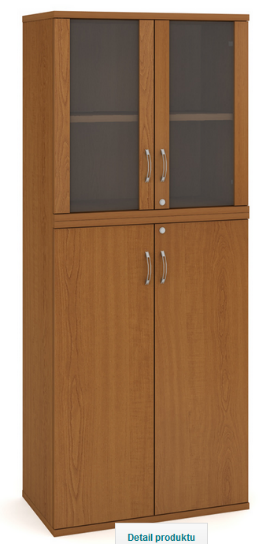 Alternativně lze nahradit položkou stejných (rozměrově, materiálem, kvalitou i designem srovnatelnou) nebo lepších parametrů. 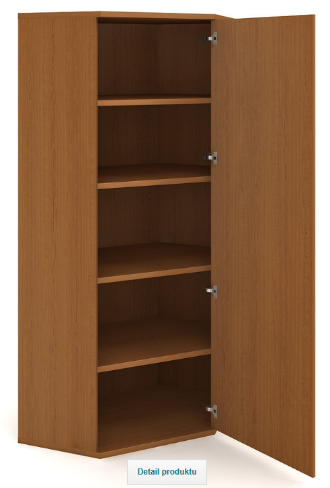 Alternativně lze nahradit položkou stejných (rozměrově, materiálem, kvalitou i designem srovnatelnou) nebo lepších parametrů. 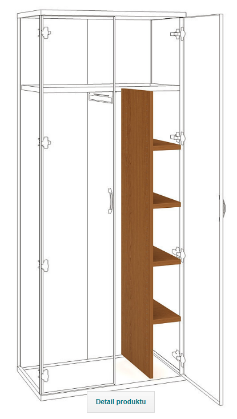 Alternativně lze nahradit položkou stejných (rozměrově, materiálem, kvalitou i designem srovnatelnou) nebo lepších parametrů. 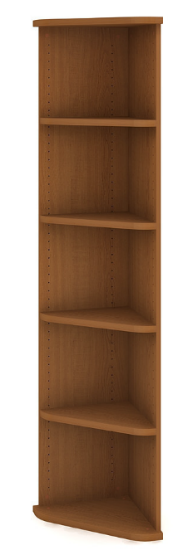 Alternativně lze nahradit položkou stejných (rozměrově, materiálem, kvalitou i designem srovnatelnou) nebo lepších parametrů. 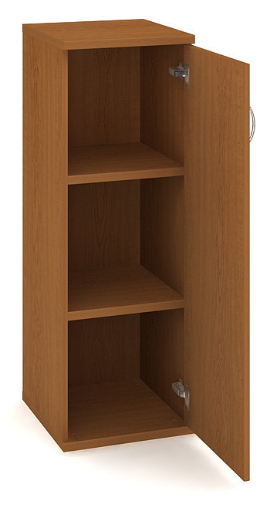 Alternativně lze nahradit položkou stejných (rozměrově, materiálem, kvalitou i designem srovnatelnou) nebo lepších parametrů. 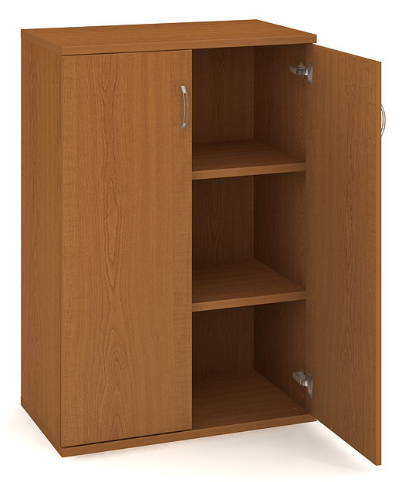 Alternativně lze nahradit položkou stejných (rozměrově, materiálem, kvalitou i designem srovnatelnou) nebo lepších parametrů. 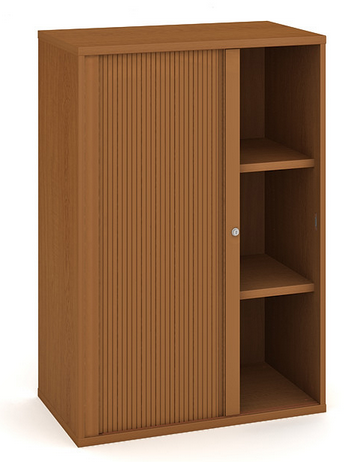 Alternativně lze nahradit položkou stejných (rozměrově, materiálem, kvalitou i designem srovnatelnou) nebo lepších parametrů. 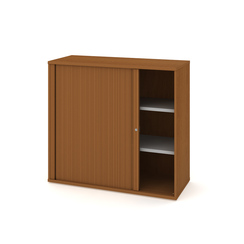 Alternativně lze nahradit položkou stejných (rozměrově, materiálem, kvalitou i designem srovnatelnou) nebo lepších parametrů. 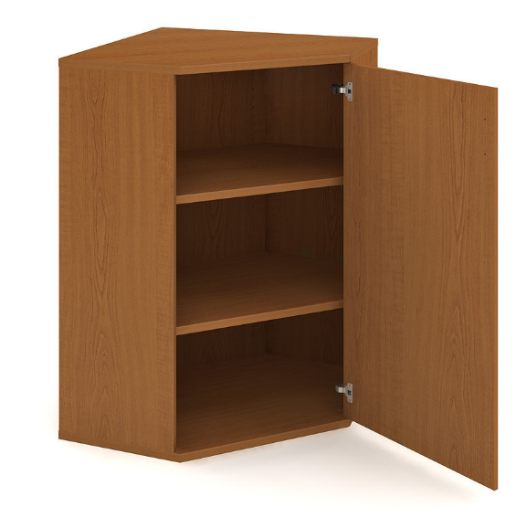 Alternativně lze nahradit položkou stejných (rozměrově, materiálem, kvalitou i designem srovnatelnou) nebo lepších parametrů. 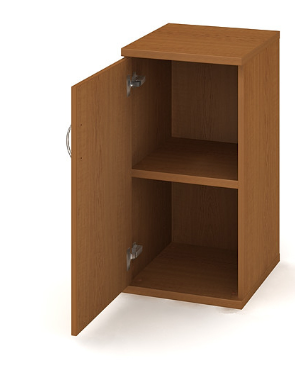 Alternativně lze nahradit položkou stejných (rozměrově, materiálem, kvalitou i designem srovnatelnou) nebo lepších parametrů. 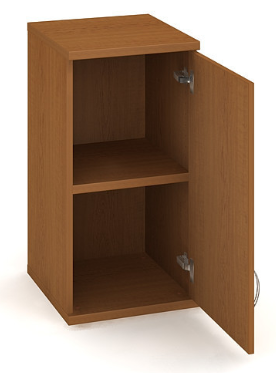 Alternativně lze nahradit položkou stejných (rozměrově, materiálem, kvalitou i designem srovnatelnou) nebo lepších parametrů. 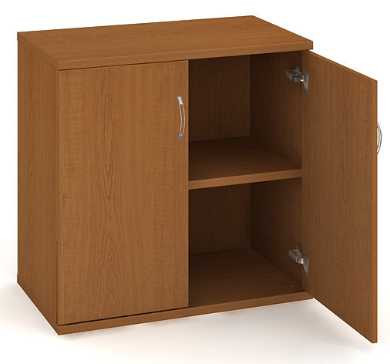 Alternativně lze nahradit položkou stejných (rozměrově, materiálem, kvalitou i designem srovnatelnou) nebo lepších parametrů. 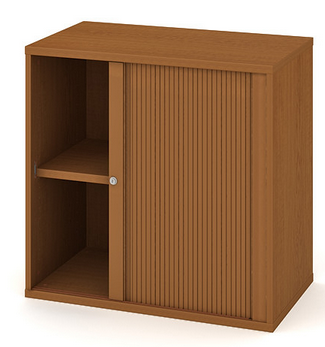 Alternativně lze nahradit položkou stejných (rozměrově, materiálem, kvalitou i designem srovnatelnou) nebo lepších parametrů. 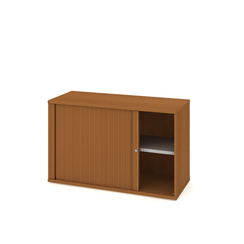 Alternativně lze nahradit položkou stejných (rozměrově, materiálem, kvalitou i designem srovnatelnou) nebo lepších parametrů. 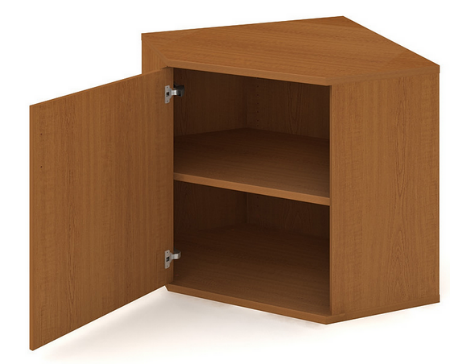 Alternativně lze nahradit položkou stejných (rozměrově, materiálem, kvalitou i designem srovnatelnou) nebo lepších parametrů. 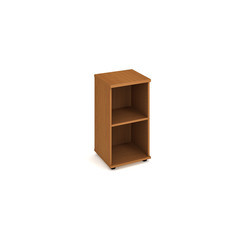 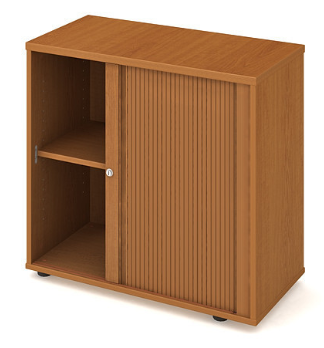 Alternativně lze nahradit položkou stejných (rozměrově, materiálem, kvalitou i designem srovnatelnou) nebo lepších parametrů. Alternativně lze nahradit položkou stejných (rozměrově, materiálem, kvalitou i designem srovnatelnou) nebo lepších parametrů.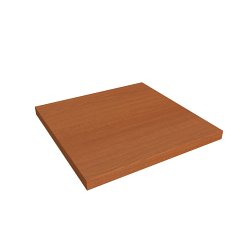 Alternativně lze nahradit položkou stejných (rozměrově, materiálem, kvalitou i designem srovnatelnou) nebo lepších parametrů. 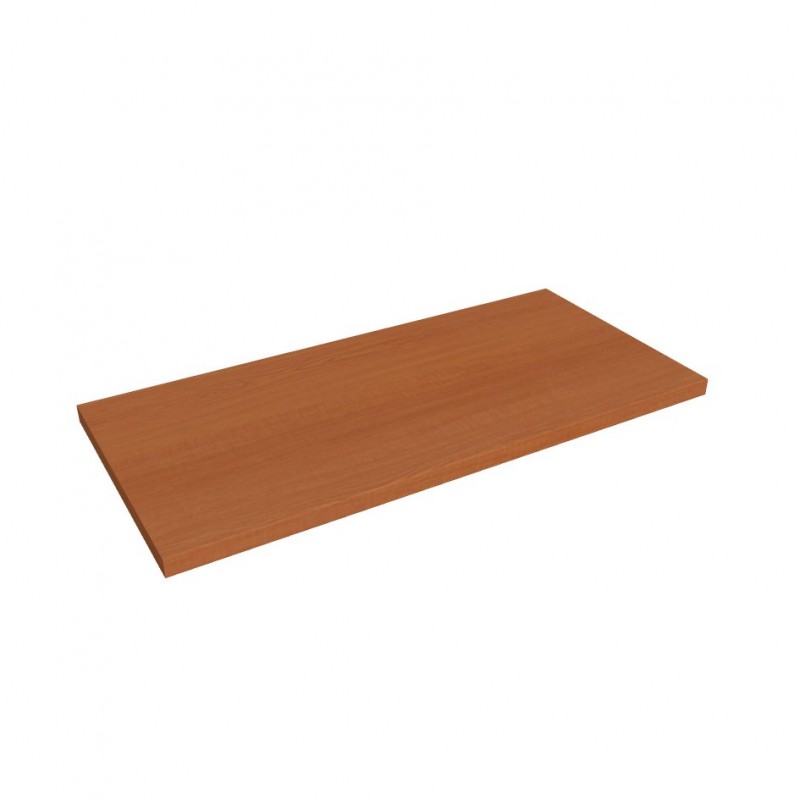 Alternativně lze nahradit položkou stejných (rozměrově, materiálem, kvalitou i designem srovnatelnou) nebo lepších parametrů.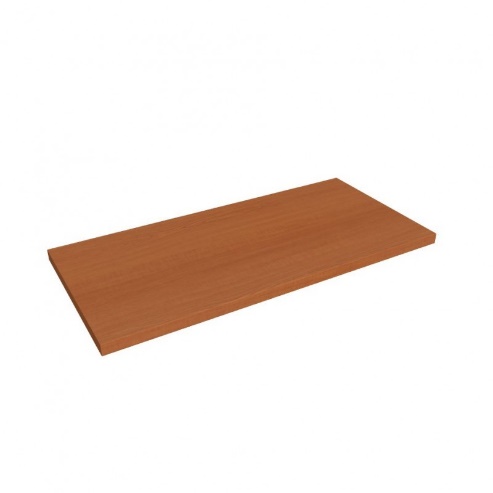 Alternativně lze nahradit položkou stejných (rozměrově, materiálem, kvalitou i designem srovnatelnou) nebo lepších parametrů.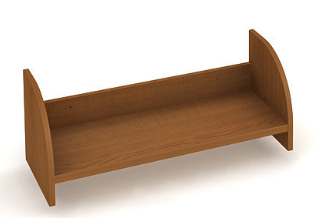 Alternativně lze nahradit položkou stejných (rozměrově, materiálem, kvalitou i designem srovnatelnou) nebo lepších parametrů. 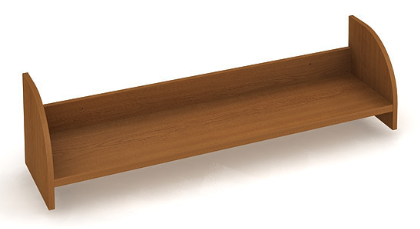 Alternativně lze nahradit položkou stejných (rozměrově, materiálem, kvalitou i designem srovnatelnou) nebo lepších parametrů. 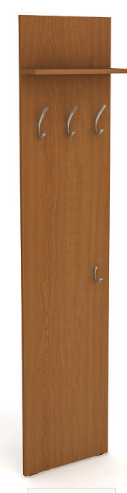 Alternativně lze nahradit položkou stejných (rozměrově, materiálem, kvalitou i designem srovnatelnou) nebo lepších parametrů. 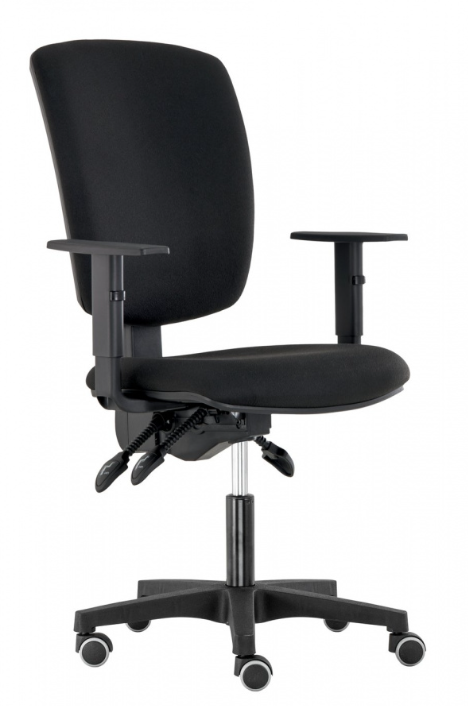 Alternativně lze nahradit položkou stejných (rozměrově, materiálem, kvalitou i designem srovnatelnou) nebo lepších parametrů. 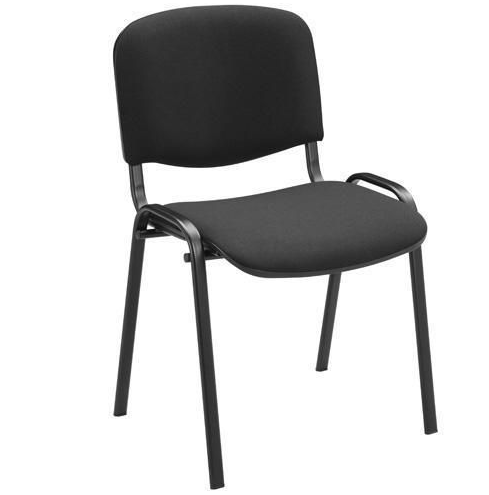 Alternativně lze nahradit položkou stejných (rozměrově, materiálem, kvalitou i designem srovnatelnou) nebo lepších parametrů.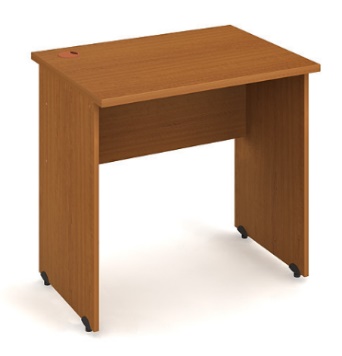 Alternativně lze nahradit položkou stejných (rozměrově, materiálem, kvalitou i designem srovnatelnou) nebo lepších parametrů.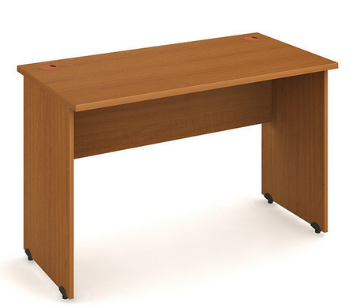 Alternativně lze nahradit položkou stejných (rozměrově, materiálem, kvalitou i designem srovnatelnou) nebo lepších parametrů.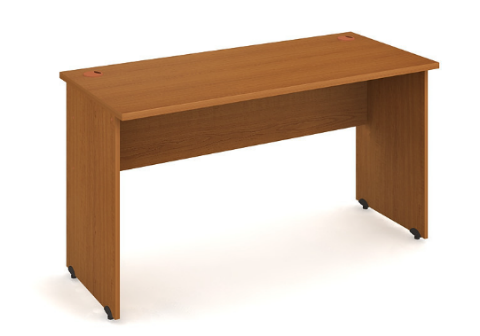 Alternativně lze nahradit položkou stejných (rozměrově, materiálem, kvalitou i designem srovnatelnou) nebo lepších parametrů.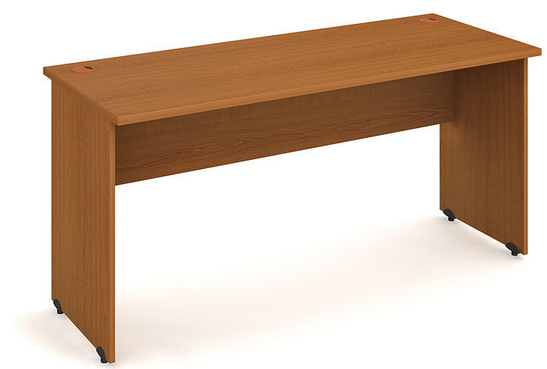 Alternativně lze nahradit položkou stejných (rozměrově, materiálem, kvalitou i designem srovnatelnou) nebo lepších parametrů.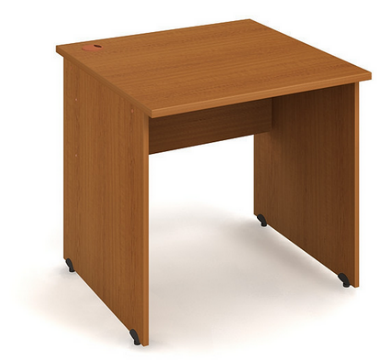 Alternativně lze nahradit položkou stejných (rozměrově, materiálem, kvalitou i designem srovnatelnou) nebo lepších parametrů.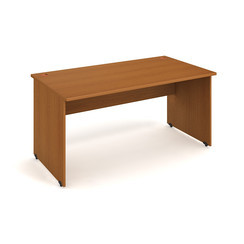 Alternativně lze nahradit položkou stejných (rozměrově, materiálem, kvalitou i designem srovnatelnou) nebo lepších parametrů.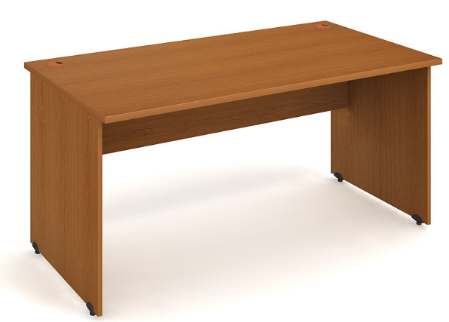 Alternativně lze nahradit položkou stejných (rozměrově, materiálem, kvalitou i designem srovnatelnou) nebo lepších parametrů.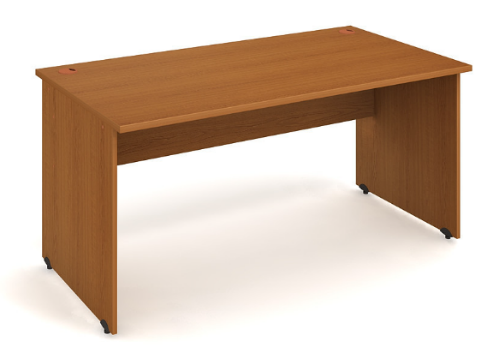 Alternativně lze nahradit položkou stejných (rozměrově, materiálem, kvalitou i designem srovnatelnou) nebo lepších parametrů.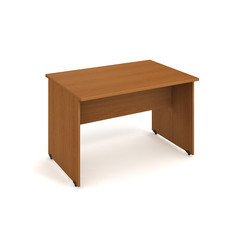 Alternativně lze nahradit položkou stejných (rozměrově, materiálem, kvalitou i designem srovnatelnou) nebo lepších parametrů.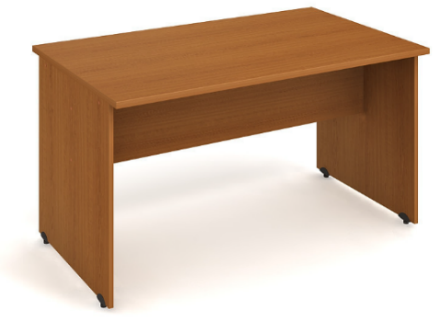 Alternativně lze nahradit položkou stejných (rozměrově, materiálem, kvalitou i designem srovnatelnou) nebo lepších parametrů.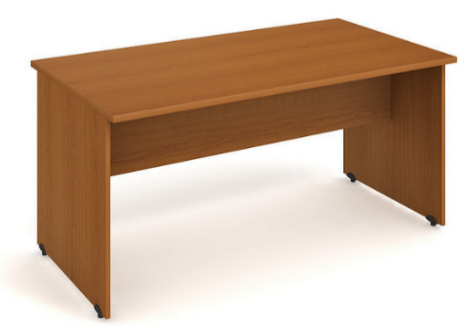 Alternativně lze nahradit položkou stejných (rozměrově, materiálem, kvalitou i designem srovnatelnou) nebo lepších parametrů.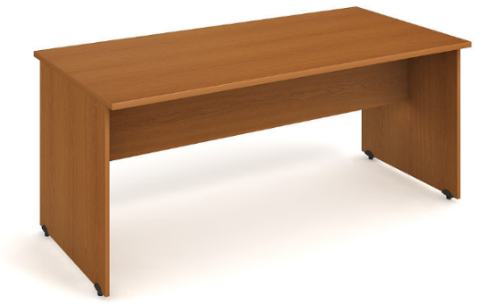 Alternativně lze nahradit položkou stejných (rozměrově, materiálem, kvalitou i designem srovnatelnou) nebo lepších parametrů.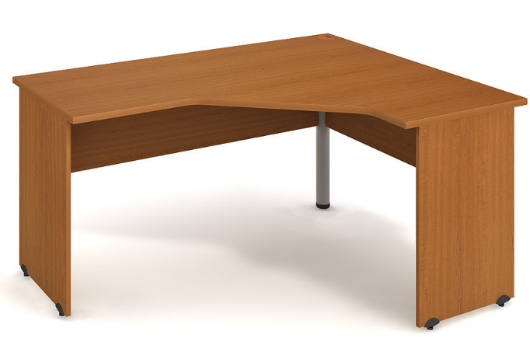 Alternativně lze nahradit položkou stejných (rozměrově, materiálem, kvalitou i designem srovnatelnou) nebo lepších parametrů.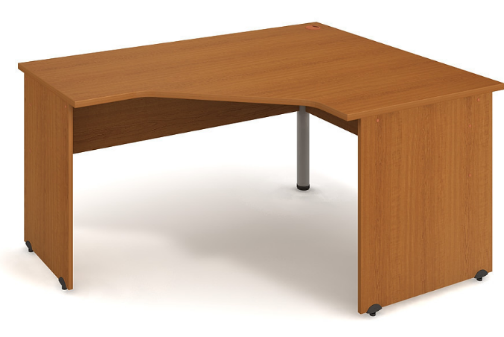 Alternativně lze nahradit položkou stejných (rozměrově, materiálem, kvalitou i designem srovnatelnou) nebo lepších parametrů.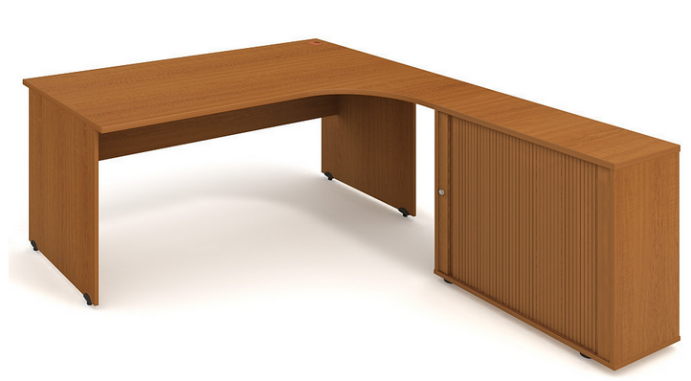 Alternativně lze nahradit položkou stejných (rozměrově, materiálem, kvalitou i designem srovnatelnou) nebo lepších parametrů.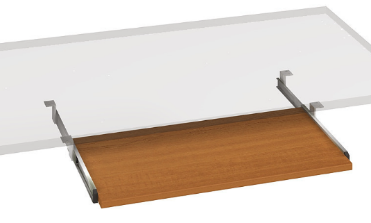 Alternativně lze nahradit položkou stejných (rozměrově, materiálem, kvalitou i designem srovnatelnou) nebo lepších parametrů.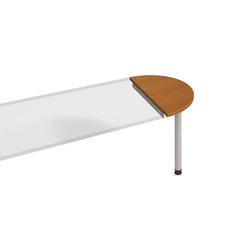 Alternativně lze nahradit položkou stejných (rozměrově, materiálem, kvalitou i designem srovnatelnou) nebo lepších parametrů.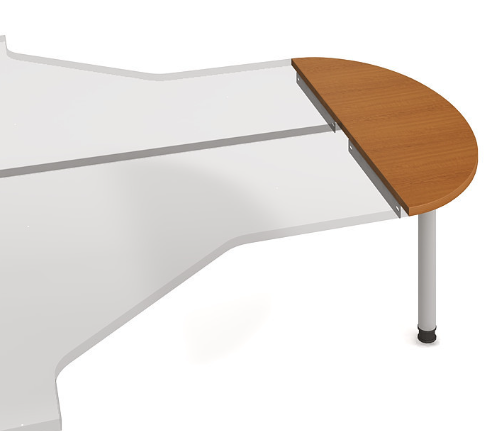 Alternativně lze nahradit položkou stejných (rozměrově, materiálem, kvalitou i designem srovnatelnou) nebo lepších parametrů.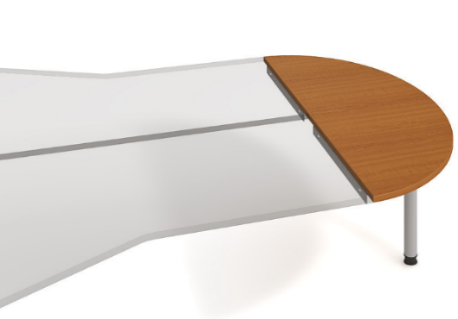 Alternativně lze nahradit položkou stejných (rozměrově, materiálem, kvalitou i designem srovnatelnou) nebo lepších parametrů.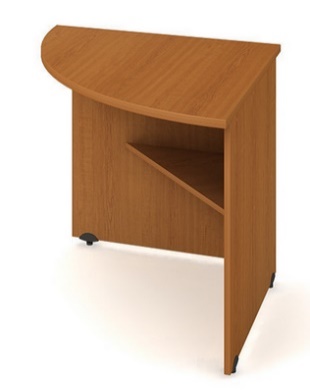 Alternativně lze nahradit položkou stejných (rozměrově, materiálem, kvalitou i designem srovnatelnou) nebo lepších parametrů.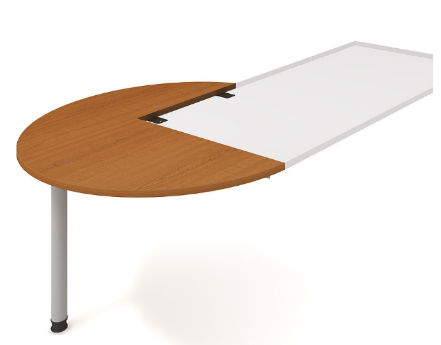 Alternativně lze nahradit položkou stejných (rozměrově, materiálem, kvalitou i designem srovnatelnou) nebo lepších parametrů.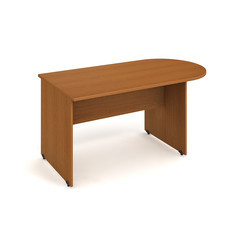 Alternativně lze nahradit položkou stejných (rozměrově, materiálem, kvalitou i designem srovnatelnou) nebo lepších parametrů.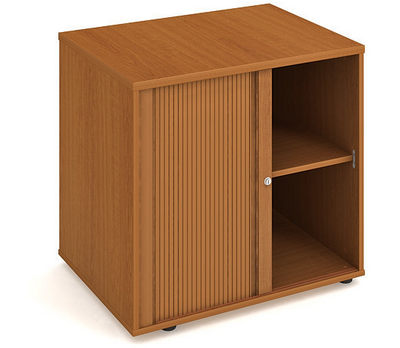 Alternativně lze nahradit položkou stejných (rozměrově, materiálem, kvalitou i designem srovnatelnou) nebo lepších parametrů.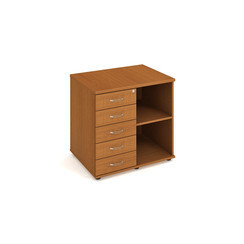 Alternativně lze nahradit položkou stejných (rozměrově, materiálem, kvalitou i designem srovnatelnou) nebo lepších parametrů.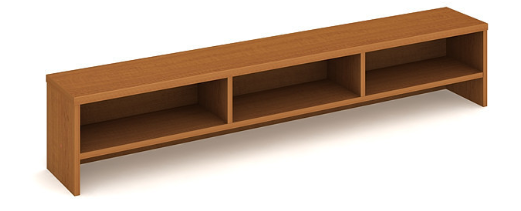 Alternativně lze nahradit položkou stejných (rozměrově, materiálem, kvalitou i designem srovnatelnou) nebo lepších parametrů.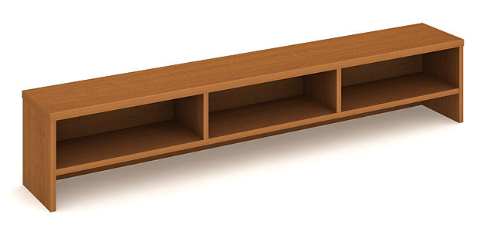 Alternativně lze nahradit položkou stejných (rozměrově, materiálem, kvalitou i designem srovnatelnou) nebo lepších parametrů.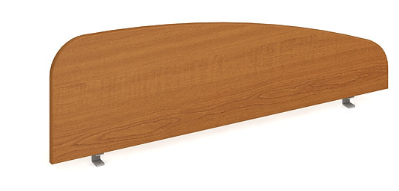 Alternativně lze nahradit položkou stejných (rozměrově, materiálem, kvalitou i designem srovnatelnou) nebo lepších parametrů.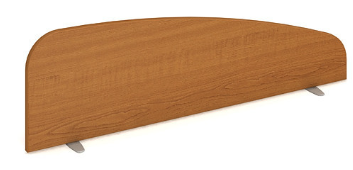 Alternativně lze nahradit položkou stejných (rozměrově, materiálem, kvalitou i designem srovnatelnou) nebo lepších parametrů.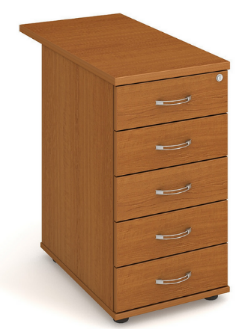 Alternativně lze nahradit položkou stejných (rozměrově, materiálem, kvalitou i designem srovnatelnou) nebo lepších parametrů.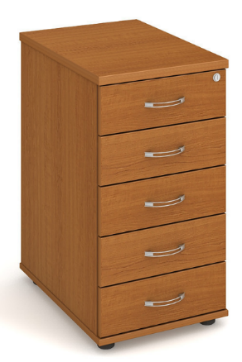 Alternativně lze nahradit položkou stejných (rozměrově, materiálem, kvalitou i designem srovnatelnou) nebo lepších parametrů.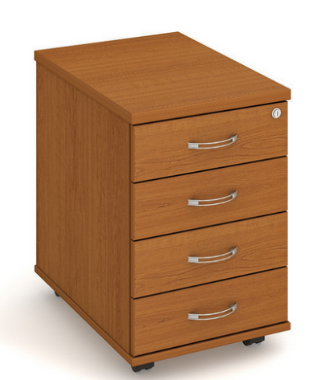 Alternativně lze nahradit položkou stejných (rozměrově, materiálem, kvalitou i designem srovnatelnou) nebo lepších parametrů.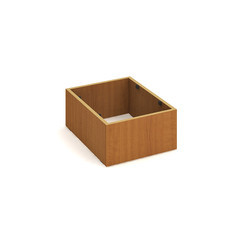 Alternativně lze nahradit položkou stejných (rozměrově, materiálem, kvalitou i designem srovnatelnou) nebo lepších parametrů.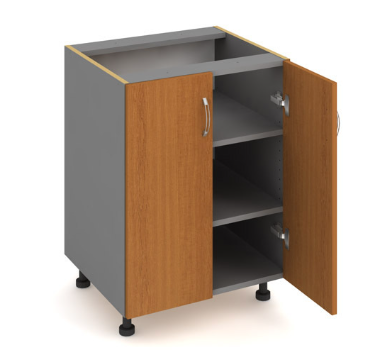 Alternativně lze nahradit položkou stejných (rozměrově, materiálem, kvalitou i designem srovnatelnou) nebo lepších parametrů.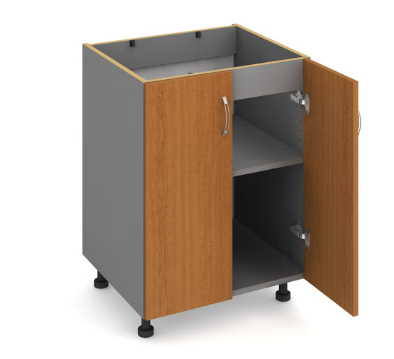 Alternativně lze nahradit položkou stejných (rozměrově, materiálem, kvalitou i designem srovnatelnou) nebo lepších parametrů.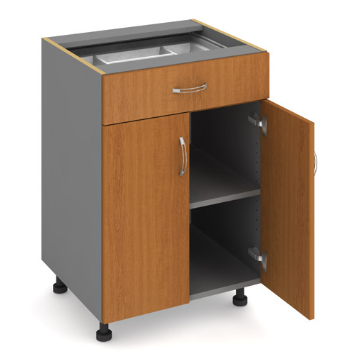 Alternativně lze nahradit položkou stejných (rozměrově, materiálem, kvalitou i designem srovnatelnou) nebo lepších parametrů.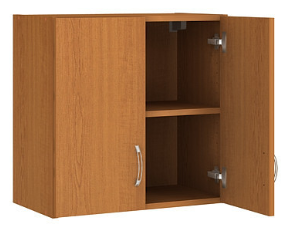 Alternativně lze nahradit položkou stejných (rozměrově, materiálem, kvalitou i designem srovnatelnou) nebo lepších parametrů.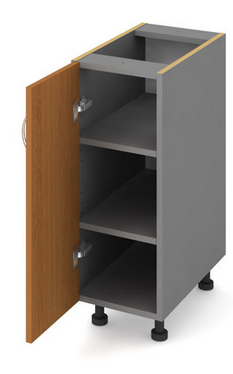 Alternativně lze nahradit položkou stejných (rozměrově, materiálem, kvalitou i designem srovnatelnou) nebo lepších parametrů.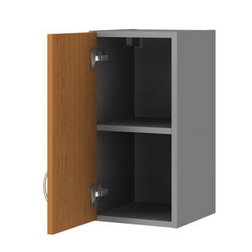 Alternativně lze nahradit položkou stejných (rozměrově, materiálem, kvalitou i designem srovnatelnou) nebo lepších parametrů.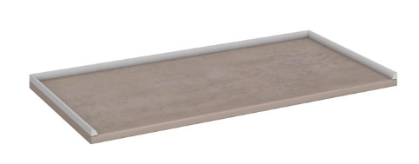 Alternativně lze nahradit položkou stejných (rozměrově, materiálem, kvalitou i designem srovnatelnou) nebo lepších parametrů.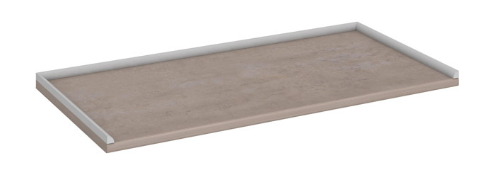 Alternativně lze nahradit položkou stejných (rozměrově, materiálem, kvalitou i designem srovnatelnou) nebo lepších parametrů.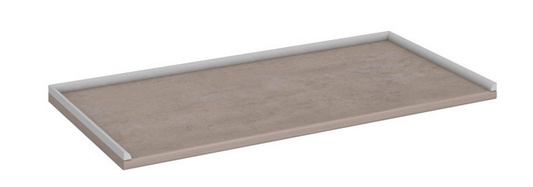 Alternativně lze nahradit položkou stejných (rozměrově, materiálem, kvalitou i designem srovnatelnou) nebo lepších parametrů.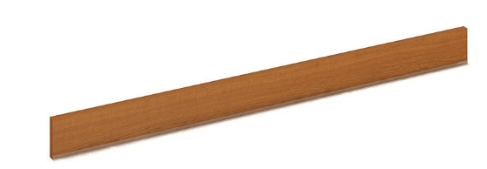 Alternativně lze nahradit položkou stejných (rozměrově, materiálem, kvalitou i designem srovnatelnou) nebo lepších parametrů.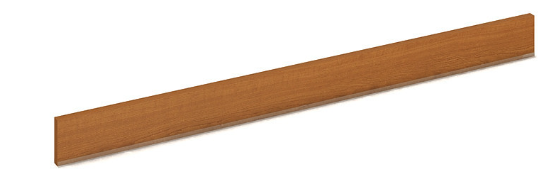 Alternativně lze nahradit položkou stejných (rozměrově, materiálem, kvalitou i designem srovnatelnou) nebo lepších parametrů.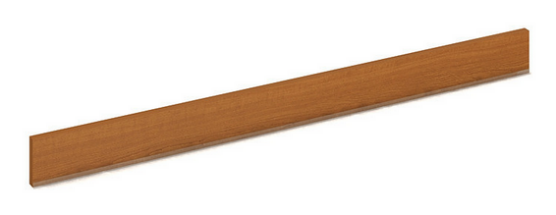 Alternativně lze nahradit položkou stejných (rozměrově, materiálem, kvalitou i designem srovnatelnou) nebo lepších parametrů.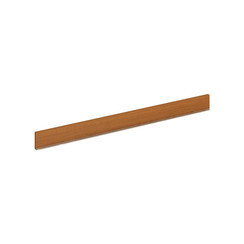 Alternativně lze nahradit položkou stejných (rozměrově, materiálem, kvalitou i designem srovnatelnou) nebo lepších parametrů.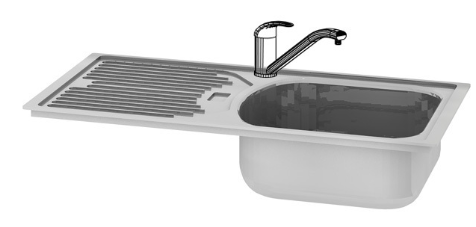 Alternativně lze nahradit položkou stejných (rozměrově, materiálem, kvalitou i designem srovnatelnou) nebo lepších parametrů.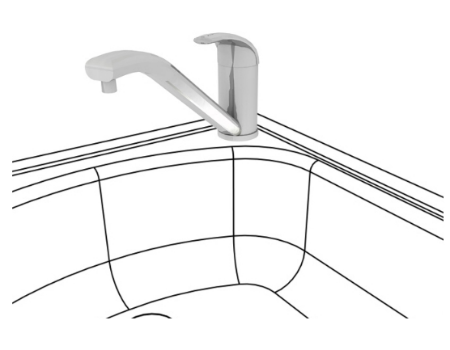 Alternativně lze nahradit položkou stejných (rozměrově, materiálem, kvalitou i designem srovnatelnou) nebo lepších parametrů.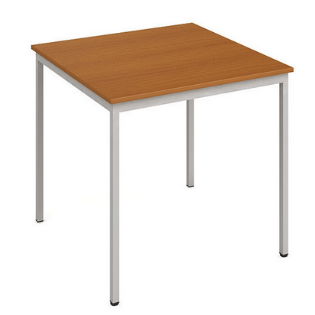 Alternativně lze nahradit položkou stejných (rozměrově, materiálem, kvalitou i designem srovnatelnou) nebo lepších parametrů.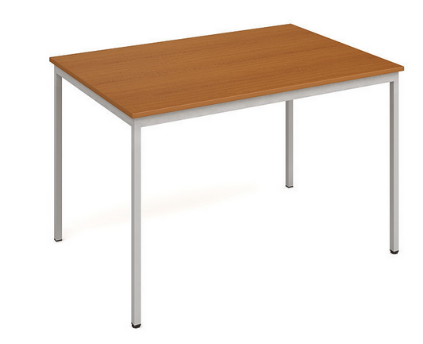 Alternativně lze nahradit položkou stejných (rozměrově, materiálem, kvalitou i designem srovnatelnou) nebo lepších parametrů.Zadavatel k veškerému nábytku požaduje montáž a dopravu zdarma.Zadavatel požaduje rektifikaci ke všem skříním včetně těch, které jsou součástí kuchyňských linek, pevné uchycení polic (možnost variabilního umístění) a možnost uzamykání všech skříní v kanceláři na jeden klíč. Uchazeč při zpracování nabídky zahrne cenu rektifikace do jednotlivých jednotkových cen a tedy i do celkové nabídkové ceny.Výška všech skříní je uváděna bez rektifikace.Zámky a úchytky jsou umístěny na nábytku v souladu s předchozí ilustrací. Veškerý nábytek musí být řádně dimenzován na nosnost pro kancelářské užití. Skříně musí být samostatně tvarostálé včetně zamezení zkřížení dveří. Police musí mít doložitelnou nosnost minimálně 75 kg a boky skříní musí unést plné zatížení bez deformací. Doložitelná nosnost police min. 75 kg.  Způsob prokázání certifikát nezávislého zkušebního ústavu vč. protokolu.Materiály LTD použité horizontálně musí mít tloušťku nejméně 25 mm, materiály LTD použité vertikálně musí mít tloušťku nejméně 18 mm (neplatí pro výplně). Pohledová záda skříní umožňující stavět skříně do prostoru. U skříní je požadováno tlumení zavírání dveří. Vlastnosti veškerého nábytku musí být ve shodě s požadavky konkretizovanými v ČSN EN 527-1, ČSN EN 527-2, ČSN EN 527-3, ČSN 910001, ČSN 910100, ČSN EN 14073-2, ČSN EN 14073-3, ČSN EN 14749. Splnění norem bude doloženo vydanými certifikáty nezávislých zkušeben vč. protokolů. Nábytek musí splňovat požadavky na šetrnost vůči životnímu prostředí. Způsob prokázání: certifikát „Ekologicky šetrný výrobek“ vydaný MŽP. Zadavatel požaduje dostupnost (možnost dokoupení) nábytku v délce pěti let. Zadavatel požaduje prodloužení záruční doby pro veškerý kancelářský nábytek na pět let.xxx, xxx, pověřená schvalováním objednávek, tel. xxx, e-mail: xxx,xxx, xxx, oprávněná vystavovat objednávky, tel. xxx, e-mail: xxxIČ: 00287351DIČ: CZ00287351Bankovní spojení: 8326340247/0100Podrobný rozpis cen Podrobný rozpis cen Podrobný rozpis cen Podrobný rozpis cen Podrobný rozpis cen Podrobný rozpis cen Podrobný rozpis cen Podrobný rozpis cen Podrobný rozpis cen Podrobný rozpis cen Podrobný rozpis cen Podrobný rozpis cen Kód položkyPoložka – v dekoru BUK/OLŠE/TŘEŠEŇ, úchytky USN/UCOPoložka – v dekoru BUK/OLŠE/TŘEŠEŇ, úchytky USN/UCORozměry v cm                              (šířka x výška x hloubka)Cena za 1 ks v Kč bez DPH1SZ 5 80 00Skříň policová dvéřováSkříň policová dvéřová80x192x40 xxx 2SZ 5 80 01Skříň šatní dvéřováSkříň šatní dvéřová80x192x40 xxx 3SZ 5 80 04Skříň policová dvéřováSkříň policová dvéřová80x192x40 xxx 4SZ 5 80 05Skříň policová dvéřováSkříň policová dvéřová80x192x40 xxx 5SZ 5 80 06Skříň policová dvéřováSkříň policová dvéřová80x192x40 xxx 6SZ 5 80 08Skříň policová dvéřováSkříň policová dvéřová80x192x40 xxx 7SRV 5 01 P/LSkříň vnitřní rohSkříň vnitřní roh80x192x41 xxx 8SVS 5 40 Vložka šatníVložka šatní18x149x36 xxx 9SR 5Skříń vnější rohSkříń vnější roh40x192x40 xxx 10SZ 3 40 01 P/LSkříň policová dvéřováSkříň policová dvéřová40x115,2x40 xxx 11SZ 3 80 01Skříň policová dvéřováSkříň policová dvéřová80x115,2x40 xxx 12SZ 3 80 07 P/LSkříň policová roletSkříň policová rolet80x115,2x40 xxx 13SZ 3 120 01 P/LSkříňka žaluziováSkříňka žaluziová120x115,2x40 xxx 14SRV 3 01 P/LSkříň vnitřní rohSkříň vnitřní roh80x115,2x40 xxx 15SZ 2 40 01 P/LSkříň policová dvéřováSkříň policová dvéřová40x76,8x40 xxx 16SZ 2 40 01 P/L HSkříň policová dvéřováSkříň policová dvéřová40x76,8x40 xxx 17SZ 2 80 01 Skříň policová dvéřováSkříň policová dvéřová80x76,8x40 xxx 18SZ 2 80 03 P/LSkříň policová roletSkříň policová rolet80x76,8x40 xxx 19SZ 2 120 01 P/LSkříňka žaluziováSkříňka žaluziová120x76,8x40 xxx 20SRV 2 01 P/LSkříň vnitřní rohSkříň vnitřní roh80x76,8x40 xxx 21SPRZ 80 40 P/LSkříňka roletová stolováSkříňka roletová stolová80x75,5x40 xxx 22SP 40 40Skříň otevřená stolová Skříň otevřená stolová 40x75,5x40 xxx 23PS 40Police pevná 40cmPolice pevná 40cm36,2x2,5x36 xxx 24PS 80Police pevná 80cmPolice pevná 80cm76,2x2,5x36 xxx 25PS 80 RCPolice pevná roletováPolice pevná roletová67x2,5x34 xxx 26HPS 80Police závěsnáPolice závěsná80x30x30 xxx 27HPS 120Police závěsnáPolice závěsná120x30x30 xxx 28OS 40Věšáková stěnaVěšáková stěna40x185x12 xxx 29MATRIXKancelářská židle MATRIXKancelářská židle MATRIX xxx 30TAURUSJednací židleJednací židle xxx 31GE 800Stůl pracovní rovnýStůl pracovní rovný80x75,5x60 xxx 32GE 1200Stůl pracovní rovnýStůl pracovní rovný120x75,5x60 xxx 33GE 1400Stůl pracovní rovnýStůl pracovní rovný140x75,5x60 xxx 34GE 1600Stůl pracovní rovnýStůl pracovní rovný160x75,5x60 xxx 35GS 800Stůl pracovní rovnýStůl pracovní rovný80X75,5x80 xxx 36GS 1400Stůl pracovní rovnýStůl pracovní rovný140x75,5x80 xxx 37GS 1600Stůl pracovní rovnýStůl pracovní rovný160x75,5x80 xxx 38GS 1800Stůl pracovní rovnýStůl pracovní rovný180x75,5x80 xxx 39GJ 1200Stůl jednací rovnýStůl jednací rovný120x75,5x80 xxx 40GJ 1400Stůl jednací rovnýStůl jednací rovný140x75,5x80 xxx 41GJ 1600Stůl jednací rovnýStůl jednací rovný160x75,5x80 xxx 42GJ 1800Stůl jednací rovnýStůl jednací rovný180x75,5x80 xxx 43GEV 60 P/LStůl ergoStůl ergo160x75,5x120 xxx 44GEV 80 P/LStůl ergoStůl ergo160x75,5x120 xxx 45GE 1800 HR P/LSestava 180cmSestava 180cm180x75,5x200 xxx 46VHS DVýsuv laminoVýsuv lamino70x40 xxx 47GP 80Stůl zakončovací obloukStůl zakončovací oblouk80x75,5x40 xxx 48GP 120Stůl zakončovací obloukStůl zakončovací oblouk120x75,5x80 xxx 49GP 160Stůl zakončovací obloukStůl zakončovací oblouk160x75,5x80 xxx 50GP 902 P/LStůl spojovacÍStůl spojovacÍ80x75,5x80 xxx 51GP 22 P/LStůl jednacíStůl jednacípr. 120x75,5x pr. 120 xxx 52GP 1600Stůl jednací oblouk 160 cmStůl jednací oblouk 160 cm160x75,5x80 xxx 53SPRZ 80 60 P/LSkříň rol stolSkříň rol stol80x75,5x60 xxx 54SPKZ 80 60Skříň kon stol Skříň kon stol 80x75,5x60 xxx 55NA 800Nadstavba stolováNadstavba stolová80x30x24 xxx 56NA 1600Nadstavba stolováNadstavba stolová160x30x24 xxx 57PA 800 S/HStolní paravanStolní paravan75x40 xxx 58PA 1600 S/HStolní paravanStolní paravan155x40 xxx 59K 25 C 80 N/PKontejner 5 zásuvek 80 cmKontejner 5 zásuvek 80 cm40x75,5x80 xxx 60K 25 C N/PKontejner 5 zásuvek 80 cmKontejner 5 zásuvek 80 cm40x75,5x60 xxx 61K 24 C N/PKontejner 4 zásuvkyKontejner 4 zásuvky40x60x60 xxx 62SK 20SoklSokl39x20x52,5 xxx 63KUDD 60 Kuchyň spodní dvéřováKuchyň spodní dvéřová60x72,4x54 xxx 64KUDD 60 DKuchyň spodní dvéřová dřezKuchyň spodní dvéřová dřez60x72,4x55 xxx 65KUDD 60 Z1Kuchyň spodní dvéřová 1 zásuvkaKuchyň spodní dvéřová 1 zásuvka60x72,4x56 xxx 66KUHD 60Kuchyň horní dvéřováKuchyň horní dvéřová60x60x35 xxx 67KUDD 30 P/LKuchyn spodní dveřová leváKuchyn spodní dveřová levá30x72,4x54 xxx 68KUHD 30 P/LKuchyň horní dvéřováKuchyň horní dvéřová30x60x35 xxx 69DEP 120Kuchyň deska pracovníKuchyň deska pracovní120x2,8x60 xxx 70DEP 150Kuchyň deska pracovníKuchyň deska pracovní150x2,8x60 xxx 71DEP 180Kuchyň deska pracovníKuchyň deska pracovní180x2,8x60 xxx 72SKUD 120Kuchyň sokl jednodílnýKuchyň sokl jednodílný119x9,5x1,8 xxx 73SKUD 150Kuchyň sokl jednodílnýKuchyň sokl jednodílný149x9,5x1,8 xxx 74SKUD 180Kuchyň sokl jednodílnýKuchyň sokl jednodílný179x9,5x1,8 xxx 75SKUD BKuchyň sokl boční 45cmKuchyň sokl boční 45cm45x9,5x1,8 xxx 76DRE O P/LKuchyň dřez s odkapávačemKuchyň dřez s odkapávačem xxx 77PABAKuchyň baterieKuchyň baterie xxx 78HJ 800Stůl kuchyňStůl kuchyň80x75x80 xxx 79HJ 1200Stůl kuchyňStůl kuchyň120x75x80 xxx Celkem v Kč bez DPHCelkem v Kč bez DPHCelkem v Kč bez DPH                                                             294.900,- Kč Celkem v Kč s DPHCelkem v Kč s DPH                                                             356.829,- Kč 1SZ 5 80 00Skříň policová dvéřová80x192x402SZ 5 80 01Skříň šatní dvéřová80x192x403SZ 5 80 04Skříň policová dvéřová80x192x404SZ 5 80 05Skříň policová dvéřová80x192x405SZ 5 80 06Skříň policová dvéřová80x192x406SZ 5 80 08Skříň policová dvéřová80x192x407SRV 5 01 P/LSkříň vnitřní roh80x192x418SVS 5 40 Vložka šatní18x149x369SR 5Skříň vnější roh40x192x4011SZ 3 40 01 P/LSkříň policová dvéřová40x115,2x4012SZ 3 80 01Skříň policová dvéřová80x115,2x4012SZ 3 80 07 P/LSkříň policová rolet80x115,2x4013SZ 3 120 01 P/LSkříňka žaluziová120x115,2x4014SRV 3 01 P/LSkříň vnitřní roh80x115,2x4015SZ 2 40 01 P/L Skříň policová dvéřová40x76,8x4016SZ 2 40 01 P/L HSkříň policová dvéřová40x76,8x4017SZ 2 80 01 Skříň policová dvéřová80x76,8x4018SZ 2 80 03 P/LSkříň policová rolet80x76,8x4019SZ 2 120 01 P/LSkříňka žaluziová120x76,8x4020SRV 2 01 P/LSkříň vnitřní roh80x76,8x4021SPRZ 80 40 P/LSkříňka roletová stolová80x75,5x4022SP 40 40Skříň otevřená stolová 40x75,5x4023PS 40Police pevná 40cm36,2x2,5x3624PS 80Police pevná 80cm76,2x2,5x3625PS 80 RCPolice pevná roletová67x2,5x3426HPS 80Police závěsná80x30x3027HPS 120Police závěsná120x30x3028OS 40Věšáková stěna40x185x1229MATRIXKancelářská židle MATRIX – ČERNÁ, popř. jiná barva, kolečka vhodná na PVC30TAURUSJednací židle – různé barvy31GE 800Stůl pracovní rovný80x75,5x6032GE 1200Stůl pracovní rovný120x75,5x6033GE 1400Stůl pracovní rovný140x75,5x6034GE 1600Stůl pracovní rovný160x75,5x6035GS 800Stůl pracovní rovný80X75,5x8036GS 1400Stůl pracovní rovný140x75,5x8037GS 1600Stůl pracovní rovný160x75,5x8038GS 1800Stůl pracovní rovný180x75,5x8039GJ 1200Stůl jednací rovný120x75,5x8040GJ 1400Stůl jednací rovný140x75,5x8041GJ 1600Stůl jednací rovný160x75,5x8042GJ 1800Stůl jednací rovný180x75,5x8043GEV 60 P/LStůl ergo160x75,5x12044GEV 80 P/LStůl ergo160x75,5x12045GE 1800 HR P/LSestava 180cm180x75,5x20046VHS DVýsuv lamino70x4047GP 80Stůl zakončovací oblouk80x75,5x4048GP 120Stůl zakončovací oblouk120x75,5x8049GP 160Stůl zakončovací oblouk160x75,5x8050GP 902 P/LStůl spojovacÍ80x75,5x8051GP 22 P/LStůl jednacípr. 120x75,5x pr. 12052GP 1600Stůl jednací oblouk 160 cm160x75,5x8053SPRZ 80 60 P/LSkříň rol stol80x75,5x6054SPKZ 80 60Skříň kon stol 80x75,5x6055NA 800Nadstavba stolová80x30x2456NA 1600Nadstavba stolová160x30x2457PA 800 S/HStolní paravan75x4058PA 1600 S/HStolní paravan155x4059K 25 C 80 N/PKontejner 5 zásuvek 80 cm40x75,5x8060K 25 C N/PKontejner 5 zásuvek 80 cm40x75,5x6061K 24 C N/PKontejner 4 zásuvky40x60x6062SK 20Sokl39x20x52,563KUDD 60 Kuchyň spodní dvéřová60x72,4x5464KUDD 60 DKuchyň spodní dvéřová dřez60x72,4x5565KUDD 60 Z1Kuchyň spodní dvéřová 1 zásuvka60x72,4x5666KUHD 60Kuchyň horní dvéřová60x60x3567KUDD 30 P/LKuchyň spodní dveřová levá30x72,4x5468KUHD 30 P/LKuchyň horní dvéřová30x60x3569DEP 120Kuchyň deska pracovní120x2,8x6070DEP 150Kuchyň deska pracovní150x2,8x6071DEP 180Kuchyň deska pracovní180x2,8x6072SKUD 120Kuchyň sokl jednodílný119x9,5x1,873SKUD 150Kuchyň sokl jednodílný149x9,5x1,874SKUD 180Kuchyň sokl jednodílný179x9,5x1,875SKUD BKuchyň sokl boční 45cm45x9,5x1,876DRE O P/LKuchyň dřez s odkapávačem77PABAKuchyň baterie78HJ 800Stůl kuchyň80x75x8079HJ 1200Stůl kuchyň120x75x80